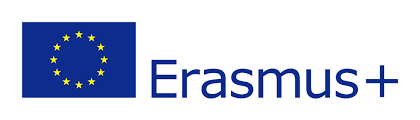 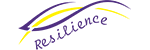 Diagnostic tools for schoolsThe survey and its tools were created for identifying the risk factors and resilience factors among the school community and school social environment.If you would like to provide the survey created in the frame of Resilience Project, please complete application form below and email it. We will email you back personal identification code, which will help to use the tools and provide the survey.School dataEmail the application form to: wlp@metis.pl ResilienceResilienceFull name of the schoolAddress with postal codeCountrySchool phone number with country and area codeSchool email addressName of the survey coordinator